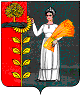 РОССИЙСКАЯ  ФЕДЕРАЦИЯСОВЕТ ДЕПУТАТОВ СЕЛЬСКОГО ПОСЕЛЕНИЯ ПУШКИНСКИЙ СЕЛЬСОВЕТ ДОБРИНСКОГО МУНИЦИПАЛЬНОГО РАЙОНАЛИПЕЦКОЙ ОБЛАСТИ55-я сессия V - созываРЕШЕНИЕ17.10.2018                           с. Пушкино                              №  155-рсО внесении изменений в Положение о налоге на имущество физических лицна территории сельского поселения Пушкинский сельсоветДобринского муниципального района Липецкой областиРассмотрев проект «О внесении изменений в Положение о налоге на имущество физических лиц на территории сельского поселения Пушкинский сельсовет Добринского муниципального района Липецкой области»,  предоставленный администрацией сельского поселения Пушкинский сельсовет и с целью контроля за своевременным поступлением налога на имущество физических лиц на территории сельского поселения Пушкинский сельсовет Добринского муниципального района Липецкой области», руководствуясь Федеральным законом от 06.10.2003 № 131-ФЗ «Об общих принципах организации местного самоуправления в Российской Федерации»,  Налоговым Кодексом РФ, Уставом  сельского поселения Пушкинский сельсовет Добринского муниципального района, учитывая решение постоянных комиссий по правовым вопросам, местному самоуправлению и работе с депутатами, Совет депутатов сельского поселения  Пушкинский сельсовет РЕШИЛ: 1. Внести изменения в Положение «О налоге на имущество физических лиц на территории сельского поселения Пушкинский сельсовет Добринского муниципального района Липецкой области».2. Направить указанный нормативный правовой акт главе сельского поселения Пушкинский сельсовет для подписания и официального обнародования. 3. Настоящее решение вступает в силу со дня его официального обнародования.Председатель Совета депутатовсельского поселенияПушкинский сельсовет                                                            Н.Г. Демихова	Приняты решениемСоветом депутатов сельского поселения Пушкинский сельсовет от 17.10.2018  № 155-рсИзменения в Положение о налоге на имущество физических лицна территории сельского поселения Пушкинский сельсоветДобринского муниципального района Липецкой областиВнести в пункт 3 Положения «О налоге на имущество физических лиц на территории сельского поселения Пушкинский сельсовет Добринского муниципального района Липецкой области» принятого решением Совета депутатов сельского поселения Пушкинский сельсовет от 26.10.2017г №101-рс следующие изменения:1.1 В таблице строку первую столбца "Объект налогообложения" изложить в новой редакции: «Жилых домов, части жилых домов, квартир, частей квартир, комнат»;1.2. В таблице строку четвертую столбца  "Объект налогообложения"  изложить в новой редакции "Гаражи и машино-места, в том числе расположенные в объектах налогообложения, указанных в подпункте 2 пункта 2 статьи 406 НК РФ».2. Настоящее изменение вступает в силу с 1 января 2018 года, но не ранее чем по истечении одного месяца со дня его официального опубликования и не ранее 1-го числа очередного налогового периода.Глава сельского поселенияПушкинский сельсовет                                                                     Н.Г. Демихова